Egedal 20. december 2021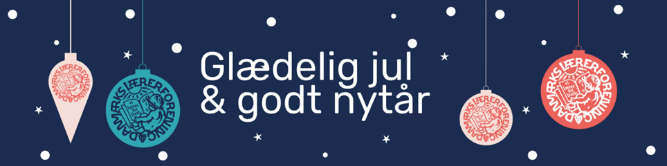 Kære kollega.Først og fremmest ønskes du og dine en rigtig glædelig jul samt et godt nytår.Desværre er vi alle endnu en gang ramt af Coronaen og dermed skolelukninger og diverse andre tiltag.Lærerne i Egedal og i hele Danmark er desværre den personalegruppe, der har været hårdest ramt med smitte i den seneste tid. Vi har stor respekt og anerkendelse for jeres store arbejdsindsats og fleksibilitet både nu og tidligere i pandemien.Hvis du skulle være så uheldig at blive smittet på dit arbejde, skal du huske at få det anmeldt som en arbejdsskade via din leder.Vi håber, som vel alle andre, at vi ser ind i mere normale tilstande i det nye år.Vi skal også til at samarbejde med et nyt Byråd og et nyt Skoleudvalg i Egedal. Vi ser med både spænding og forhåbning frem til dette nye samarbejdeVi har i Egedal Lærerkreds flere ting på programmet i februar og marts måned, som vi meget håber, at vi kan få lov til at gennemføre:Onsdag 2. februar er du inviteret til Fælles faglig Klub møde på Ølstykke Kro. Du kan stadigvæk nå at tilmelde dig.Fredag 25/2 – lørdag 26/2 afholder vi vores traditionelle Medlemskursus. Du vil modtage invitation og program straks i det nye år.På baggrund af forslag fra forskellige af jer har vi i Kredsen besluttet, at medlemskurset fra 2023 vil ligge fast i uge 9. Vi har derfor lavet en forhåndsbooking af Frederiksdal i årene 2023 – 2025 fredag/lørdag i uge 9.17. marts holder vi vores generalforsamling i Smørum Idrætscenter. Du vil selvfølgeligt også her modtage invitation med dagsorden og andet, som du plejer.På vegne af Egedal LærerkredsSteen Herløv MadsenKredsformand